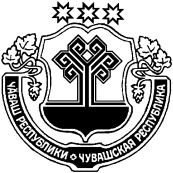 О базовом размере платы за пользование жилым помещением (платы за наем) для нанимателей жилых помещений и коэффициенте соответствия платы, учитывающий социально-экономические условия в Краснооктябрьском сельском поселении Шумерлинского района           В соответствии с Жилищным кодексом Российской Федерации, решением Собрания депутатов Краснооктябрьского сельского поселения Шумерлинского района Чувашской Республики от  19.05.2017г. N 25/3 "Об утверждении Положения о расчете размера платы за пользование жилым помещением (платы за наем) для нанимателей жилых помещений", в целях обеспечения надлежащего содержания и ремонта жилищного фонда Краснооктябрьского сельского поселения Шумерлинского района Чувашской Республики:   Собрание депутатов Краснооктябрьского сельского поселения           Шумерлинского района  Чувашской Республики решило:1. Установить:1.1. Базовый размер платы за пользование жилым помещением (платы за наем) для нанимателей жилых помещений по договорам социального найма и договорам найма жилых помещений муниципального жилищного фонда на 2019 год в сумме 35,044 рубля за 1 кв. метр общей площади жилого помещения.1.2. Коэффициент соответствия платы, учитывающий социально-экономические условия в Краснооктябрьском сельском поселении Шумерлинского района Чувашской Республики, в следующих размерах:- с 01.01.2019 по 30.06.2019 - 0,0265;- с 01.07.2019 по 31.12.2019 - 0,027.2. Настоящее постановление вступает в силу со дня его официального опубликования и распространяется на правоотношения, возникшие с 1 января 2019 года.Глава  Краснооктябрьского сельского поселения Шумерлинского района 						Т.В. ЛазареваЧĂВАШ РЕСПУБЛИКИÇĚМĚРЛЕ РАЙОНĚ  ЧУВАШСКАЯ РЕСПУБЛИКА   ШУМЕРЛИНСКИЙ РАЙОН ХĚРЛĔ ОКТЯБРЬ ЯЛ ПОСЕЛЕНИЙĚН ДЕПУТАТСЕН ПУХĂВĚ               ЙЫШĂНУ           «29» января 2019г.  № 45/1Хěрле Октябрь поселокě     СОБРАНИЕ ДЕПУТАТОВ       КРАСНООКТЯБРЬСКОГО СЕЛЬСКОГО ПОСЕЛЕНИЯ РЕШЕНИЕ«29» января 2019г.  № 45/1поселок Красный Октябрь